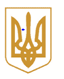 МІНІСТЕРСТВО ОСВІТИ І НАУКИ УКРАЇНИНАЦІОНАЛЬНА АКАДЕМІЯ НАУК УКРАЇНИНАЦІОНАЛЬНИЙ ЦЕНТР «МАЛА АКАДЕМІЯ НАУК УКРАЇНИ»вул. Дегтярівська 38-44,  м. Київ, 04119,  тел./факс 489-55-99,  http://man.gov.ua,  e-mail:man@man.gov.uaЗАЯВКАна участь у III науковій школі з біології для школярів (Xlab)(орієнтовна дата проведення 6-16 жовтня 2015 р.)Підпис                                                                                            Дата заповненняПрізвище, ім’я, по батькові:Дата народження:    День/Місяць/Рік/ __/__/____ Контактна інформація: Домашня адреса:Номер телефону:E-mail:Назва навчального закладу, клас: Серія та номер проїзного документу дитини чи закордонного паспорту:П.І.Б англійською мовою (просимо вказати точну інформацію з документа):Орган, що видав проїзний документ:Коли виданий та до коли дійсний проїзний документ:П.І.Б батька, контактний номер телефону:П.І.Б матері, контактний номер телефону:Рівень володіння англійською мовою:Напрям наукового дослідження Назва дослідження українською мовою:Назва дослідження англійською мовою:Ваша мотивація участі у заході